CUADROS DE BONOS EN DOLARES al  07/02/2020SOBERANOS EN DÓLARES - PRECIOS EN PESOS ($ 82.6866) 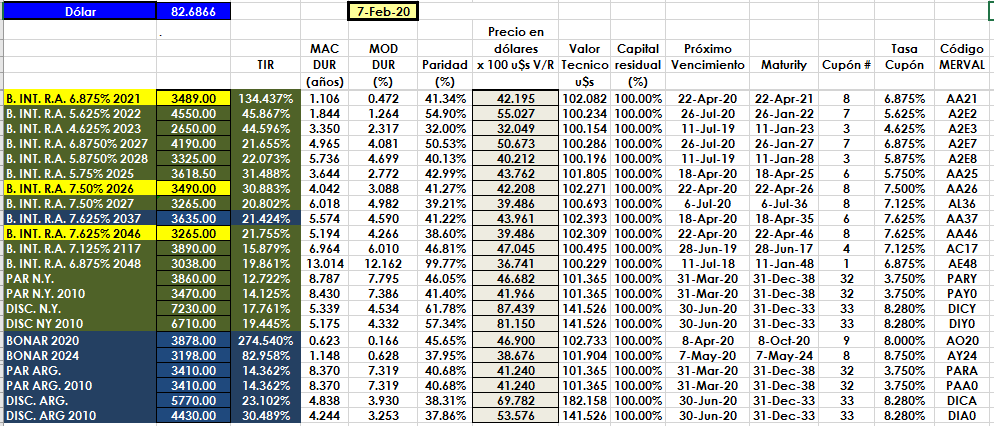 PRECIOS EN DÓLARES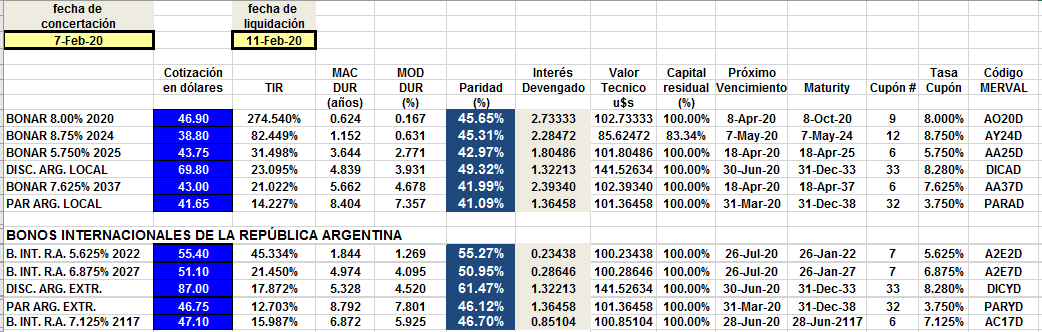 